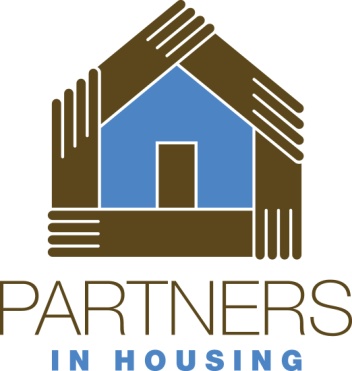 AWARD ANNOUNCEMENT11/16/2020TRIUMPH COMMUNICATIONS, INC. HAS BEEN AWARDED THE CONTRACT FOR THE WIRELESS RETROFIT PROJECT